Grupa „Motylki” 4-7 - latkiKrąg tematyczny: Z wizytą w gospodarstwie wiejskimTemat dnia: Zdrowe przysmaki z wiejskiej zagrodyData: 10.06.2020Poniżej przesyłamy propozycje zabaw i ćwiczeń dla dzieci w domu:Masażyk źdźbłem zboża/trawy – zabawa integracyjna dziecka z rodzicem. Rodzic delikatnie głaszcze dziecko źdźbłem. Masowane dziecko mówi, czy jest to dla niego przyjemne czy nieprzyjemne uczucie. Można spróbować wykonać taki masażyk w kilku różnych miejscach na ciele. Po chwili następuje zmiana.Detektyw z zagrody – zabawa rozwijająca spostrzegawczość. Przed przystąpieniem do zabawy umieszczamy w pokoju zdjęcia różnych przedmiotów. Zadaniem dziecka jest odnalezienie fotografii. Kiedy wszystkie zostaną znalezione, dziecko zastanawia się, co mają wspólnego przedmioty na fotografiach. Jeśli dziecko nie ma pomysłu, wyjaśniamy, że wszystkie pochodzą ze wsi. Część uzyskujemy dzięki zwierzętom (wełna, jajka, mleko, sery, pierze w poduszce, miód i wosk, wędliny), a część dzięki roślinom (mąka, owoce i warzywa, olej, płatki). Następnie dziecko zastanawia się, z czego wytwarza się dane produkty lub którym zwierzętom je zawdzięczamy.Co nam daje wieś? – zagadki smakowe. Przynosimy koszyczek z różnymi produktami pochodzącymi ze wsi. Jeśli dziecko jest chętne zawiązujemy mu oczy, po czym wyjmujemy jeden produkt, a zadaniem dziecka jest odgadnięcie nazwy produktu na podstawie jego smaku (można wykorzystać: miód, mleko, płatki owsiane, jajka, biały ser, bułeczki).Od ziarenka do bochenka – zabawa edukacyjna z kartą pracy, historyjka obrazkowa. Dziecko samodzielnie opisuje proces wytwarzania mąki ze zboża, następnie ogląda przedstawione obrazki i opisuje ich treść. Numeruje kolejne etapy procesu powstawania chleba (5-latki mają obrazek w kartach pracy).Kto nam oddaje…? – zabawa naśladowcza. Wymieniamy nazwy produktów, które pochodzą od zwierząt, a dziecko naśladuje zwierzę, które dostarcza człowiekowi ten produkt, np. kiedy powiemy: Miód, dzieci naśladują fruwające pszczoły. Jak powstaje chleb? – zajęcia kulinarne, wspólne pieczenie chleba. Możemy zaproponować dziecku wspólne pieczenie bułeczek. Dorosły przygotowuje odpowiednią ilość składników i prezentuje sposób wykonania zadania. Dąży do tego, by dziecko mogło samodzielnie zagnieść ciasto i poczuć, ile pracy kosztuje jego wykonanie. Na zakończenie bułeczki można wypiec i dać do spróbowania dziecku z wybranymi produktami pochodzącymi ze wsi, np. z masłem i jajkiem, białym serem, domowym dżemem. Poszukiwanie jajek – zabawa tropiąca, rozwijająca orientację w przestrzeni. Dorosły ukrywa w ogrodzie jajka (mogą być jajka plastikowe, piłeczki lub inne przedmioty). Zadaniem dziecka jest odnalezienie jajek z pomocą dorosłego, który naprowadza odpowiednimi wskazówkami, np. Szukaj bardziej z prawej strony. Obróć się w lewo i idź prosto. Później następuje zamiana. Wyścig z jajem – tor przeszkód rozwijający koordynację wzrokowo-ruchową. Dziecko dostaje łyżkę stołową i jego zadaniem jest pokonać tor przeszkód (slalom między klockami, przejście nad krzesełkiem i przejście pod stołem- można wymyślić tor i przeszkody z dzieckiem) z jajkiem na łyżce. Jeśli jajko upadnie, trzeba je podnieść i iść dalej. Ten sam tor przeszkód może spróbować przejść dorosły.„Zwierzęta i ich dzieci” – bajka edukacyjna dla dziecihttps://www.youtube.com/watch?v=dnJAFtGwXMI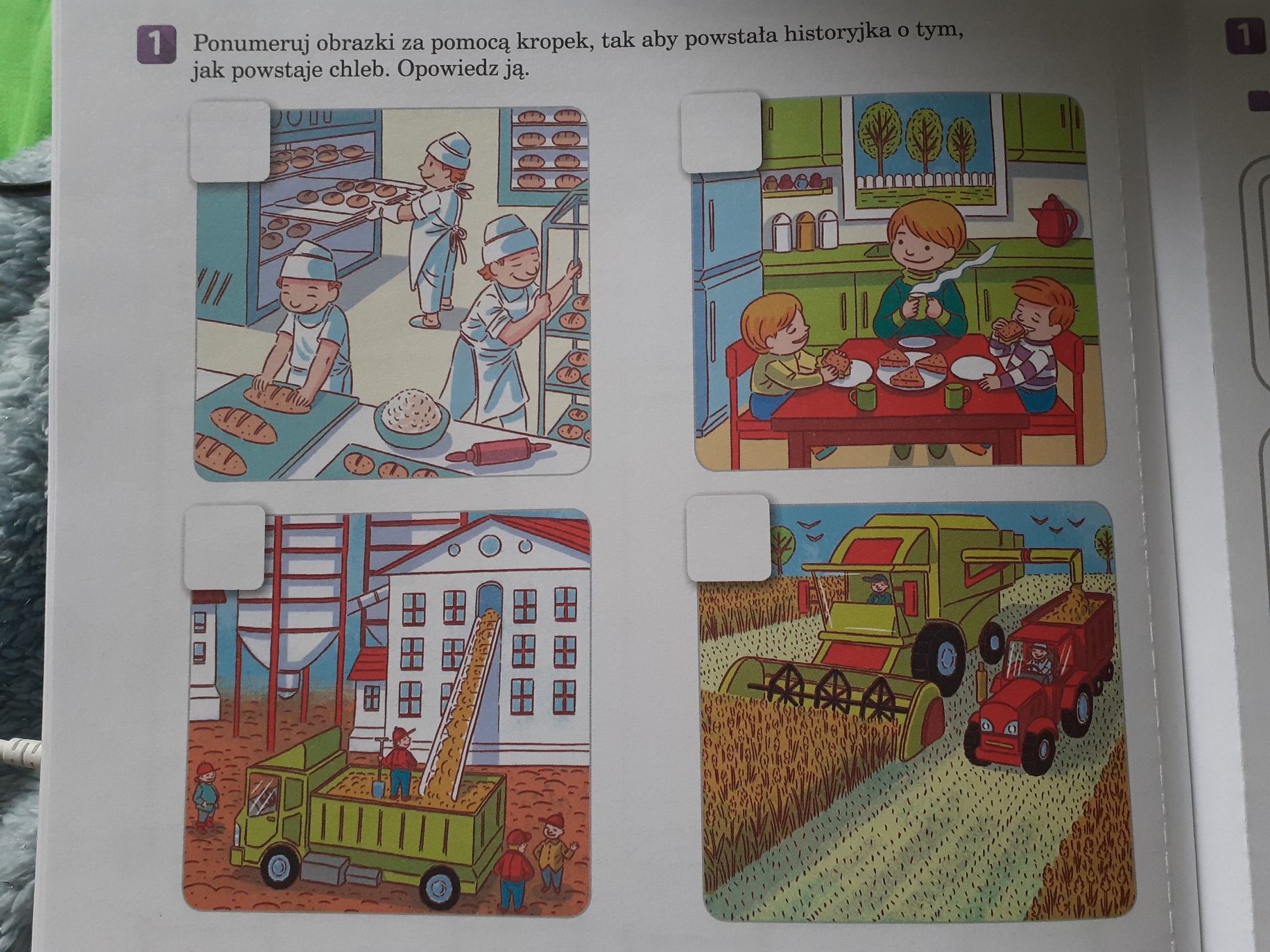 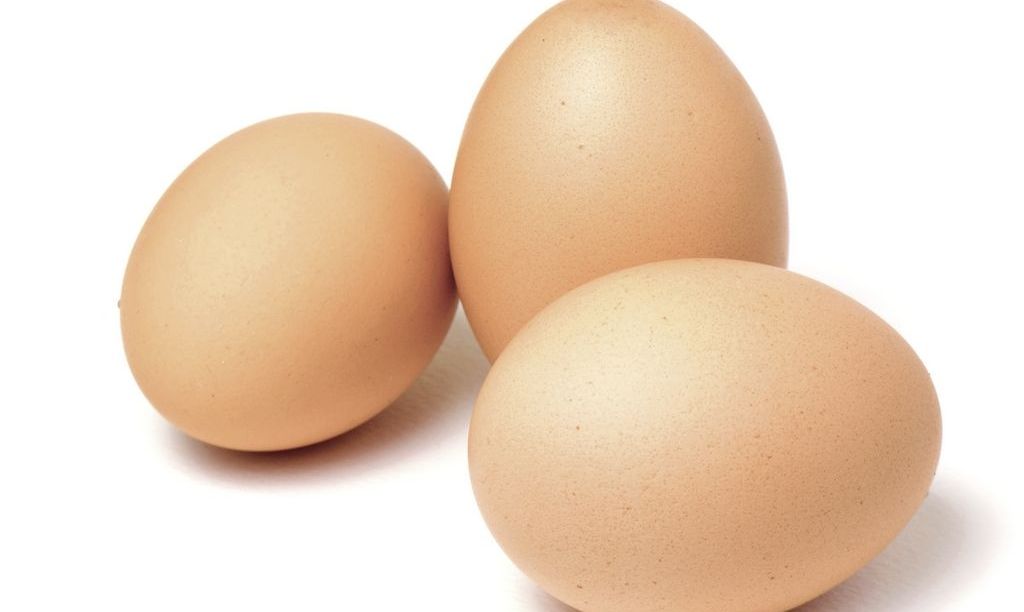 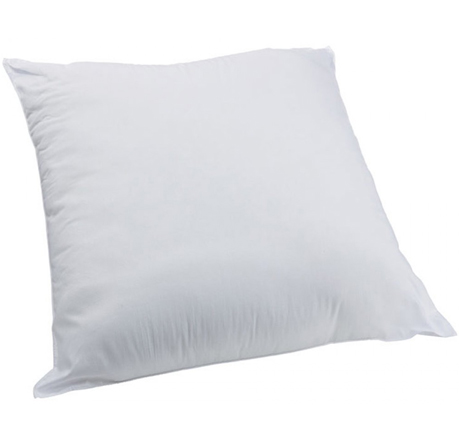 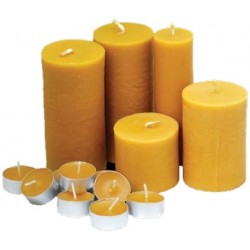 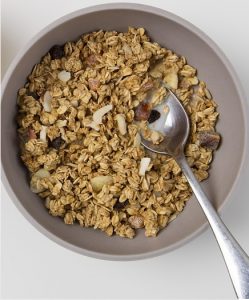 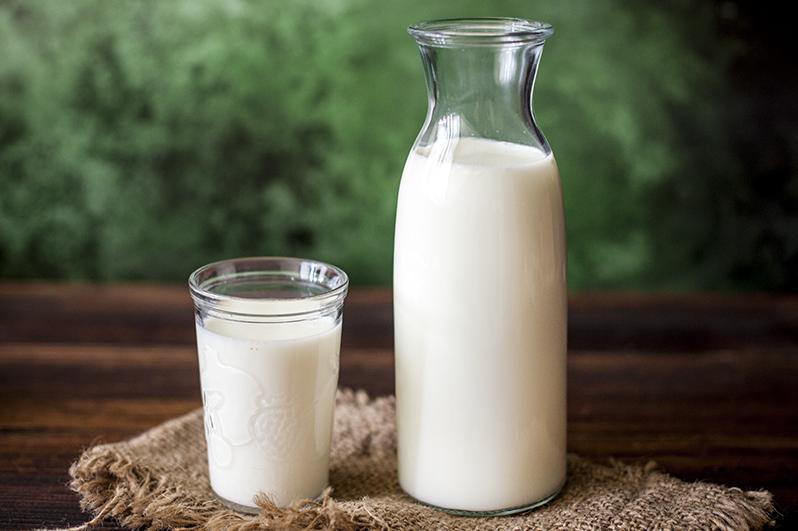 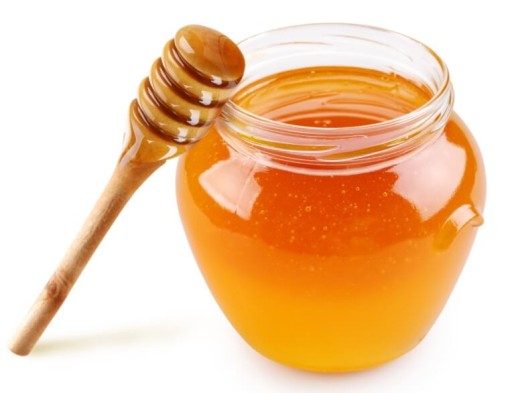 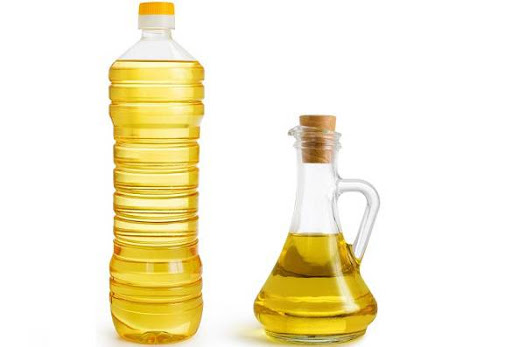 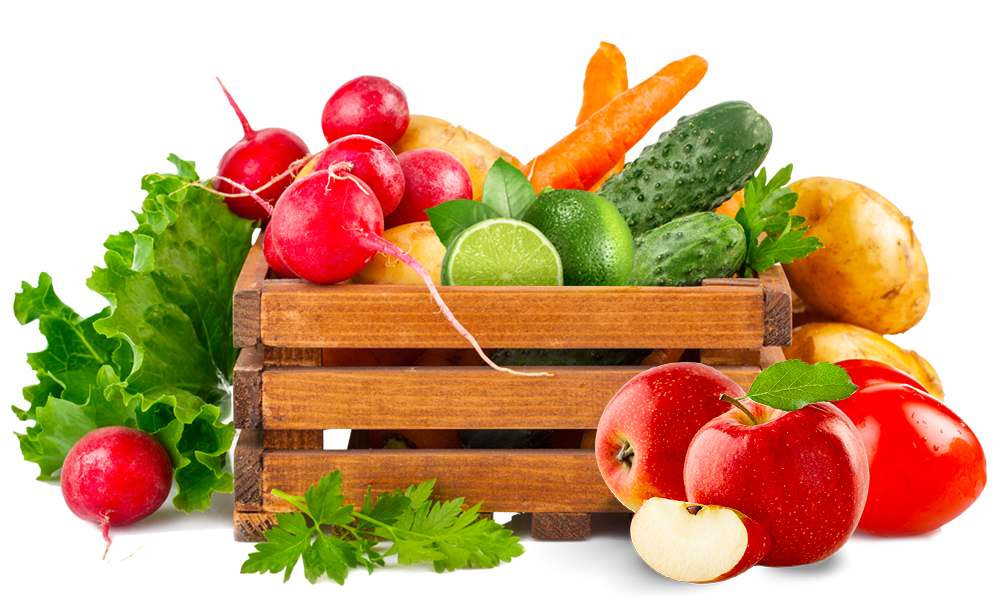 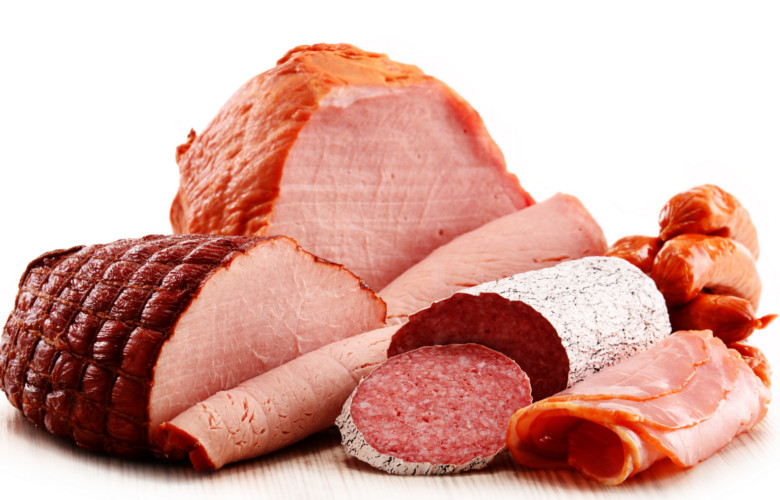 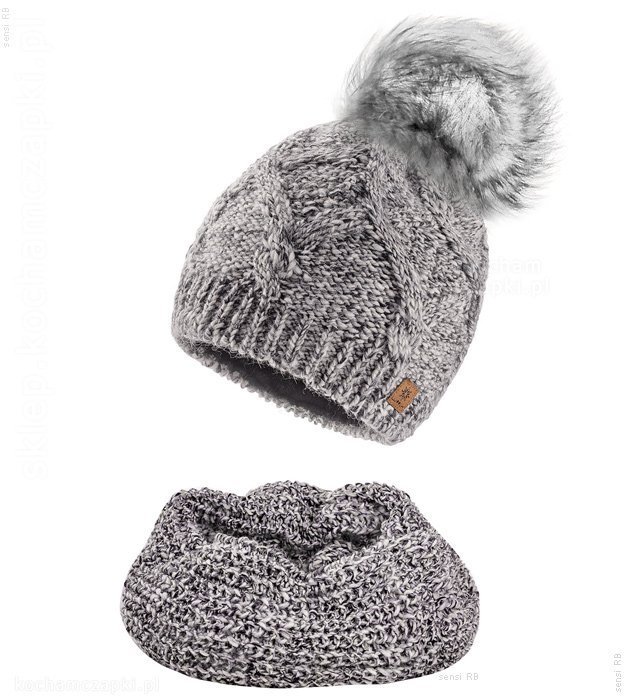 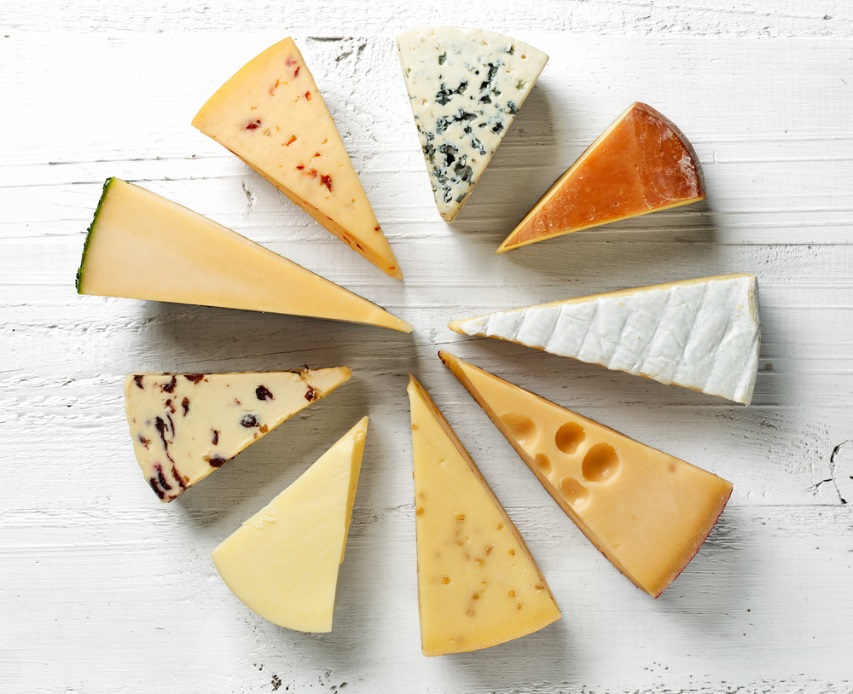 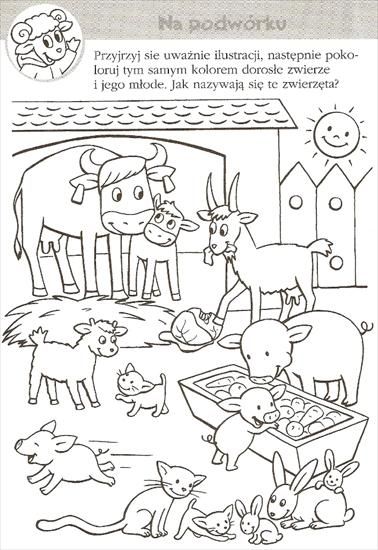 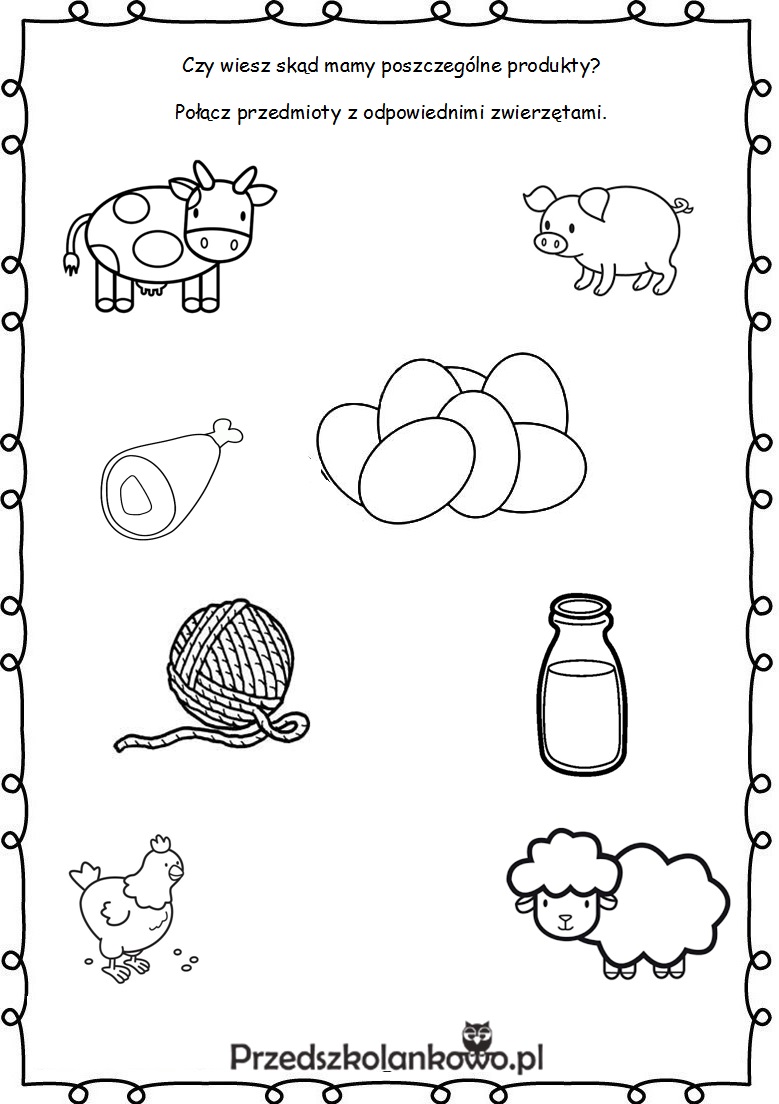 